Obec Dřešín Vás srdečně zve naOBECNÍ PLESv bývalé škole ve Dřešínku25.03.2023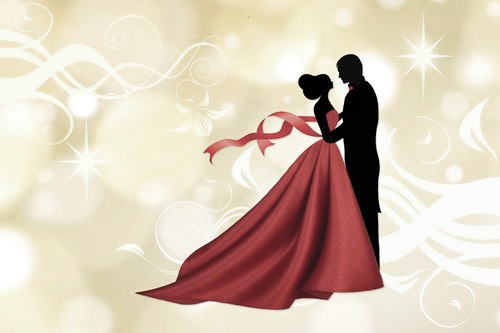 od 20:00Hudba: Šumaband Václava SmolíkaVstupné 100,- Kč (prodej vstupenek na místě)